WPROWADZENIE Gdy w 2015 roku organizowaliśmy pierwszą międzynarodową konferencję, podejmującą problematykę bezpieczeństwa państw Europy Środkowowschodniej jej tematem przewodnim stał się konflikt na Ukrainie, a przede wszystkim kwestia aneksji Krymu przez Rosję i eskalacja konfliktu w Donbasie. Już wówczas padały wśród prelegentów głosy, że to dopiero epilog całego konfliktu, jakkolwiek nie do końca wierzyliśmy w to, że konflikt przerodzi się w regularną wojnę, z jaką mamy dzisiaj do czynienia. W osiem lat po aneksji Krymu przez Rosję postanowiliśmy powrócić do tematu i spojrzeć na niego z wielu perspektyw: historycznej, politycznej, militarnej, ekonomicznej, energetycznej, humanitarnej czy też z perspektywy bezpieczeństwa państw wschodniej flanki NATO. Najwyższa pora również na to, by zastanowić się, jakie czekają nas scenariusze rozwoju konfliktu i jego konsekwencje analizowane z perspektywy globalnej, regionalnej czy narodowej. Stąd też mamy nadzieję, że nasza konferencja spotka się z dużym zainteresowaniem ze strony rożnych środowisk akademickich nie tylko z Polski, czy Ukrainy, ale i innych krajów, głównie tych, które tworzą wschodnią flankę NATO. Jako środowisko naukowe jesteśmy w stanie spojrzeć na powyższy konflikt nie tylko z perspektywy teorii naukowych, ale również i szeroko rozumianej praktyki społecznej i problemów, które mają bardzo różne następstwa dla świata, w którym przyszło nam żyć.Celem konferencji jest wieloaspektowa analiza konfliktu na Ukrainie z perspektywy jego genezy, przebiegu, możliwych scenariuszy rozwoju, a przede wszystkim wpływu na bezpieczeństwo w skali globalnej, regionalnej i narodowej, ze szczególnym uwzględnieniem krajów wschodniej flanki NATO.Planujemy zorganizować konferencję w bardzo szerokiej, dwudniowej formule, by dać możliwość wypowiedzenia się wszystkim chętnym, którzy konflikt na Ukrainie czynią przedmiotem swoich zainteresowań naukowych. Zorganizowana zostanie sesja plenarna i sesje tematyczne. Sesji plenarnej nadaliśmy roboczy tytuł: „Geneza, tło, przebieg i skutki konfliktu pomiędzy Rosją a Ukrainą – aspekty teoretyczne i praktyczne”. Z kolei sesje tematyczne obejmować będą problematykę:Politycznego wymiaru konfliktu na Ukrainie.Militarnych aspektów wojny i jej wpływu na współczesny obraz konfliktów zbrojnych.Ekonomicznych uwarunkowań  wojny między Rosją i Ukrainą.Humanitarnych aspektów konfliktu rosyjsko-ukraińskiego.Edukacyjnego wymiaru konfliktu na Ukrainie.Wpływu konfliktu na Ukrainie na bezpieczeństwo krajów wschodniej flanki NATO.Sesje tematyczne poprzedzone zostaną wykładem wprowadzającym i prowadzone będą w formie dyskusji panelowych, do których zaproszone zostaną osoby, które przygotują najciekawsze artykuły, a które opublikujemy w formie monografii. Planujemy, by konferencja miała formę hybrydową, i by poszczególne sesje były transmitowane na żywo tak, by każdy chętny mógł zapoznać się z treścią wystąpień i przebiegiem dyskusji panelowych. Podjęliśmy również starania, aby konferencja objęta została patronatem ze strony Prezydenta Rzeczypospolitej Polskiej i uzyskała dofinansowanie ze strony Ministerstwa Edukacji i Nauki.Dla osób zainteresowanych udziałem w konferencji przedstawiamy poniżej szczegółową problematykę poszczególnych sesji, aby przybliżyć nasze oczekiwania wobec materiałów, które zamierzamy upublicznić w ramach samej konferencji i opublikować w materiałach pokonferencyjnych.SESJA PLENARNA: „Geneza, tło, przebieg i skutki konfliktu pomiędzy Rosją a Ukrainą – aspekty teoretyczne i praktyczne”Referat wprowadzający: Konflikt na Ukrainie – w dziewięć lat po aneksji Krymu przez Rosję.Sugerowana problematyka wystąpień:historyczne uwarunkowania konfliktu między Rosją a Ukrainą;od aneksji Krymu do regularnej wojny;współczesne konflikty zbrojne w świetle teorii bezpieczeństwa;tło i przebieg wojny na Ukrainie;cybernetyczne aspekty wojny na Ukrainie;propagandowy wymiar konfliktu na Ukrainie;rola służb specjalnych we współczesnych konfliktach zbrojnych;rola Białorusi w konflikcie na Ukrainie; scenariusze rozwoju konfliktu.SESJA TEMATYCZNA 1: „Polityczny wymiar konfliktu na Ukrainie”Referat wprowadzający: Polityczne uwarunkowania i skutki konfliktu na Ukrainie.Sugerowana problematyka wystąpień i dyskusji panelowej:polityczne tło konfliktu na Ukrainie;Ukraina jako bufor dla polityki imperialnej Rosji;polityka Rosji od aneksji Krymu do regularnej wojny;geopolityczne następstwa konfliktu na Ukrainie;polityka USA w kontekście konfliktu na Ukrainie;polityka UE w kontekście konfliktu na Ukrainie;polska polityka w dobie konfliktu na Ukrainie.SESJA TEMATYCZNA 2: „Militarny wymiar konfliktu na Ukrainie”Referat wprowadzający: Militarne aspekty wojny na Ukrainie i jej wpływ na współczesny obraz konfliktów zbrojnych.Sugerowana problematyka wystąpień i dyskusji panelowej:przebieg wojny na Ukrainie począwszy od aneksji Krymu do otwartego konfliktu zbrojnego;armia rosyjska – kolos na glinianych nogach?Siły Zbrojne Ukrainy – pierwsze doświadczenia z przebiegu wojny;rola wojsk obrony terytorialnej we współczesnych konfliktach zbrojnych na przykładzie wojny na Ukrainie;wojna na Ukrainie jako potencjalny konflikt z użyciem broni masowego rażenia;wpływ wojny na Ukrainie na rozwój potencjału militarnego krajów europejskich.SESJA TEMATYCZNA 3: „Ekonomiczny wymiar konfliktu na Ukrainie”Referat wprowadzający: Ekonomiczne aspekty wojny a Ukrainie w wymiarze globalnym i regionalnymSugerowana problematyka wystąpień i dyskusji panelowej:sankcje jako narzędzie walki z Rosją;wpływ wojny na Ukrainie na kryzys ekonomiczny;wojna na Ukrainie a bezpieczeństwo żywnościowe;wojna na Ukrainie a bezpieczeństwo energetyczne;wojna na Ukrainie a polityka energetyczna UE i Polski;polskie działania na rzecz niezależności energetycznej.SESJA TEMATYCZNA 4: „Humanitarny wymiar konfliktu na Ukrainie”Referat wprowadzający: Wojna na Ukrainie jako humanitarny kryzys złożonySugerowana problematyka wystąpień i dyskusji panelowej:sytuacja ludności cywilnej na Ukrainie;migracja wewnętrzna i zewnętrzna ludności na Ukrainie jako efekt działań wojennych;sytuacja kobiet i dzieci w warunkach konfliktu na Ukrainie;zakres i charakter pomocy humanitarnej dla Ukrainy;prawa człowieka a konflikt na Ukrainie;kraje Europy środkowowschodniej wobec kryzysu humanitarnego na Ukrainie.SESJA TEMATYCZNA 4: „Edukacyjny wymiar konfliktu na Ukrainie”Referat wprowadzający: Współczesne konflikty zbrojne a edukacjaSugerowana problematyka wystąpień i dyskusji panelowej:dzieci uchodźców ukraińskich w polskiej szkole;edukacja wielokulturowa i inkluzyjna jako wyzwanie polskiej edukacji w warunkach konfliktu na Ukrainie;przygotowanie ludności do funkcjonowania w warunkach współczesnych konfliktów zbrojnych;wojna na Ukrainie – inspiracje dla edukacji dla bezpieczeństwa;doświadczenia ukraińskie a edukacja wojskowa.SESJA TEMATYCZNA 6: „Wpływu konfliktu na Ukrainie na bezpieczeństwo krajów wschodniej flanki NATO”Referat wprowadzający: Wschodnia flanka NATO jako bufor dla imperialnej polityki RosjiSugerowana problematyka wystąpień i dyskusji panelowej:rola NATO w konflikcie na Ukrainie;bezpieczeństwo wybranych krajów wschodniej flanki NATO w wymiarze zewnętrznym i wewnętrznym w warunkach eskalacji konfliktu na Ukrainie.W trakcie konferencji planujemy również przeprowadzić badania jakościowe (wywiady eksperckie) wśród  przedstawicieli polskich i zagranicznych ośrodków naukowych, aby uzyskać w pełni wiarygodny obraz wojny i jej wpływu na losy Świata i Europy, już w niedalekiej perspektywie czasowej. Wpłynie to w zdecydowanie pozytywny sposób na walory naukowe nie tylko konferencji, ale i lepsze poznanie istoty problemu naukowego, który stał się jej główną myślą przewodnią.KALENDARIUM KONFERENCJI ORGANIZATORZY KONFERENCJI KOMITET NAUKOWY I ORGANIZACYJNY KONFERENCJI KOMITET NAUKOWY:KOMITET ORGANIZACYJNY:MATERIAŁY POKONFERENCYJNEPlanowane jest wydanie materiałów pokonferencyjnych w formie dwóch tomów monografii w wysoko punktowanym wydawnictwie naukowym. Pierwszy tom dotyczył będzie problematyki teoretycznych, historycznych i polityczno-militarnych aspektów konfliktu, z kolei drugi obejmować będzie aspekty społeczno-ekonomiczne i edukacyjne. Pozostałe materiały opublikowane zostaną w formie monografii w Wydawnictwie Naukowym Akademii Pomorskiej w Słupsku. W pierwszym przypadku koszt publikacji (publikacja w języku angielskim) wynosić będzie 1 500,00 zł, w drugim 500,00 zł.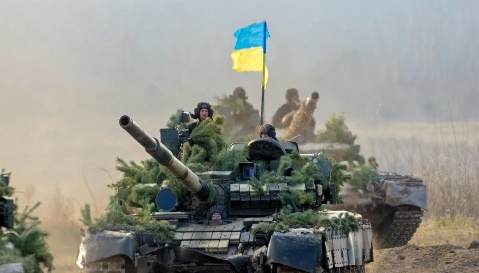 V. Międzynarodowa Konferencja NaukowaBezpieczeństwo państw Europy Środkowowschodniej 
w kontekście konfliktu na Ukrainie. 
W dziewięć lat po aneksji Krymu przez Rosję.WYDARZENIETERMINPrzesłanie zaproszeńdo 15.12.2022 r.Zgłoszenie udziałudo 31.01.2023 r.Przesłanie materiałówdo 31.03.2023 r.Szczegółowy program konferencjido 31.03.2023 r.Konferencja20-21.04.2023 r.Publikacja materiałówdo 31.12.2023 r.LIDER:Akademia Pomorska w SłupskuInstytut Bezpieczeństwa i ZarządzaniaPOLSCY PARTNERZY NAUKOWI:Uniwersytet WarszawskiWydział Nauk Politycznych i Stosunków MiędzynarodowychUniwersytet Przyrodniczo-Humanistyczny w SiedlcachWydział Nauk SpołecznychAkademia Frycza Modrzewskiego w KrakowieWydział Nauk o BezpieczeństwieAkademia Kaliska im. Prezydenta Stanisława WojciechowskiegoWydział Nauk SpołecznychAkademia Wojsk Lądowych imienia generała Tadeusza KościuszkiWydział Nauk o BezpieczeństwieZAGRANICZNE OŚRODKI NAUKOWE:Przewodniczący komitetu naukowego: dr hab. Andrzej Urbanek, prof. APPrzewodniczący komitetu naukowego: dr hab. Andrzej Urbanek, prof. APCzłonkowie:Członkowie:prof. dr hab. Jacek Dworzeckiprof. dr hab. Sławomir Nowakprof. dr hab. inż. Jarosław Wołejszoprof. dr hab. Marian Cieślarczykprof. dr hab. Andrzej Misiukprof. dr hab. Grygorij Sytnik, Ukraina prof. dr hab. Dmytro Dzvinchuk, Ukrainadr hab. Janusz Gierszewski, prof. APdr hab. Lech Chojnowski, prof. APdr hab. Dorota Zbroszczyk, prof. APdr hab. Andrzej Pieczywok, prof. APPrzewodniczący komitetu organizacyjnego: dr Izabela SzkurłatPrzewodniczący komitetu organizacyjnego: dr Izabela SzkurłatCzłonkowie:Członkowie:dr Mateusz Ziętarskidr Agnieszka Sałek-Imińskamgr Magdalena Szydłowskamgr Piotr Szanterdr inż. Krzysztof Rogowskidr Grzegorz Diemientiewmgr Piotr Świndermgr Marek Mazur